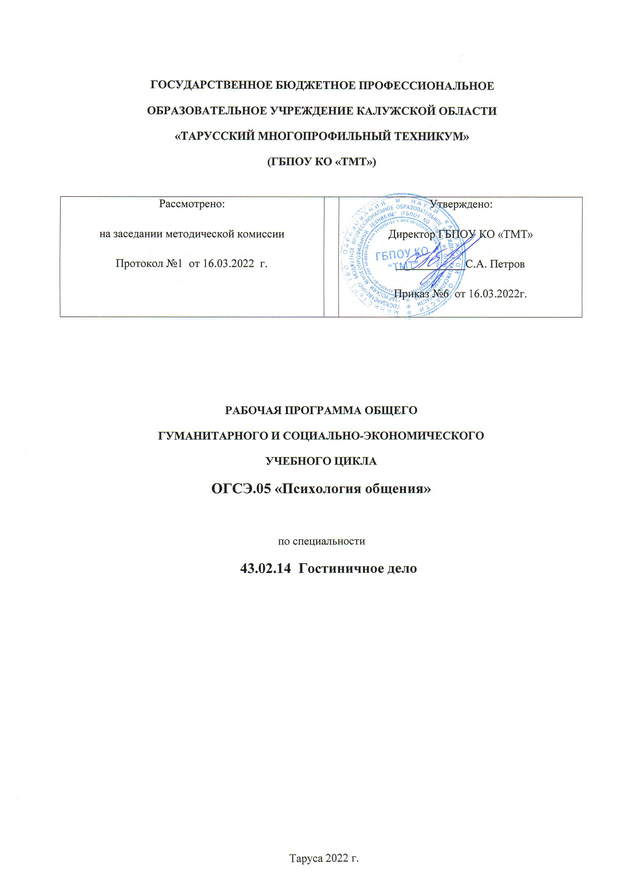 	Рабочая программа учебной дисциплины ОГСЭ.05 «Психология» разработана с учетом ФГОС СПО по специальности « 43.02.14. Гостиничное дело» утвержден приказом МОН РФ № 1552 от 09.12.2016 зарегистрирован в Минюсте РФ № 44974 от 26.12.2016,  Примерной  программы  общеобразовательной  учебной  дисциплины для профессиональных образовательных организаций с учетом Примерной образовательной программы среднего общего образования, одобренной решением федерального учебно-методического объединения по общему образованию (протокол от 28 июня 2016 г № 2/16-з);- Рекомендаций по организации получения среднего общего образования в пределах освоения образовательных программ среднего профессионального образования на базе основного общего образования с учетом требований федеральных государственных образовательных стандартов и получаемой профессии или специальности среднего профессионального образования (письмо Департамента государственной политики в сфере подготовки рабочих кадров и ДПО Минобрнауки России от 17.03.2015 № 06-259); (с уточнениями  (протокол № 3 от 25 мая 2017 года)Организация разработчик:  ГБПОУ КО «ТМТ»Разработчик – Гуляк М.В. - преподаватель ГБПОУ КО «ТМТ»СОДЕРЖАНИЕОБЩАЯ ХАРАКТЕРИСТИКА РАБОЧЕЙ ПРОГРАММЫ УЧЕБНОЙ ДИСЦИПЛИНЫ ОГСЭ 05. Психология общенияОбласть применения рабочей программыРабочая программа учебной дисциплины ОГСЭ 05. Психология общения является частью ОПОП в соответствии с ФГОС СПО по специальности 43.02.14 Гостиничное дело.Цель и планируемые результаты освоения дисциплины:СТРУКТУРА И СОДЕРЖАНИЕ УЧЕБНОЙ ДИСЦИПЛИНЫОбъем учебной дисциплины и виды учебной работыТематический план и содержание учебной дисциплины.УСЛОВИЯ РЕАЛИЗАЦИИ ПРОГРАММЫ УЧЕБНОЙ ДИСЦИПЛИНЫДля реализации программы учебной дисциплины предусмотрены следующие специальные помещения:Кабинет «Психологии»,техническими средствами обучения: компьютер, оргтехника, мультимедийная доска, проектор.Информационное обеспечение реализации программыПечатные изданияПсихология общения [Текст] : учебник для студентов учреждений среднего профессионального образования / М. Н. Жарова. - М. : Издательский центр "Академия", 2014. - 256 с. - (Профессиональное образование). - ISBN 978-5-7695-6755-1.Коноваленко, М. Ю. Психология общения : учебник для СПО / М. Ю. Коноваленко, В. А. Коноваленко. — М. : Издательство Юрайт, 2017. — 468Садовская, В. С. Психология общения : учебник и практикум для СПО / В. С. Садовская, В. А. Ремизов. — 2-е изд., испр. и доп. — М. : Издательство Юрайт, 2017. — 209 с. 4. Лавриненко, В. Н. Психология общения : учебник и практикум для СПО / В. Н. Лавриненко, Л. И. Чернышова ; под ред. В. Н. Лавриненко, Л. И. Чернышовой. — М. : Издательство Юрайт, 2017. — 350 с.Электронные издания (электронные ресурсы)1. Психология общения. Практикум по психологии : Учебное пособие / Ефимова Наталия Сергеевна. - Москва ; Москва : Издательский Дом "ФОРУМ" : ООО "Научно- издательский центр ИНФРА-М", 2014. - 192 с. -КОНТРОЛЬ	И	ОЦЕНКА	РЕЗУЛЬТАТОВ	ОСВОЕНИЯ	УЧЕБНОЙ ДИСЦИПЛИНЫ1.	ОБЩАЯ ХАРАКТЕРИСТИКА РАБОЧЕЙ ПРОГРАММЫ УЧЕБНОЙ ДИСЦИПЛИНЫ2.	СТРУКТУРА И СОДЕРЖАНИЕ УЧЕБНОЙ ДИСЦИПЛИНЫ3.	УСЛОВИЯ РЕАЛИЗАЦИИ УЧЕБНОЙ ДИСЦИПЛИНЫ4.	КОНТРОЛЬ И ОЦЕНКА РЕЗУЛЬТАТОВ ОСВОЕНИЯ УЧЕБНОЙ ДИСЦИПЛИНЫКод ПК, ОКУменияЗнанияОК 3,ОК 4,ОК 5,ОК 9применять техники и приемыэффективного общения в профессиональной деятельности; использовать приемы саморегуляции поведения в процессемежличностного общения;взаимосвязь общения и деятельности; цели, функции, виды и уровни общения;роли и ролевые ожидания в общении; виды социальных взаимодействий;механизмы взаимопонимания в общении;техники и приемы общения, правила слушания, ведения беседы, убеждения; этические принципы общения; источники, причины, виды и способы разрешенияконфликтов;приемы саморегуляции в процессе общения.Вид учебной работыОбъем часовОбъем образовательной программы48Суммарная учебная нагрузка во взаимодействии с преподавателем48в том числе:в том числе:теоретическое обучение30практические занятия (если предусмотрено)18курсовая работа (проект) (если предусмотрено)-Самостоятельная работа-Промежуточная аттестация проводится в форме экзаменаНаименование разделов и темСодержание учебного материала и формы организации деятельности обучающихсяОбъем часовКоды компетенций, формированию которых способствует элемент программы1234Тема 1. Общение – основа человеческогобытия.Содержание учебного материала22ОК 3, ОК 4, ОК5, ОК 9Тема 1. Общение – основа человеческогобытия.1. Общение в системе межличностных и общественных отношений. Социальная роль.22ОК 3, ОК 4, ОК5, ОК 9Тема 1. Общение – основа человеческогобытия.2. Классификация общения. Виды, функции общения. Структура и средства общения22ОК 3, ОК 4, ОК5, ОК 9Тема 1. Общение – основа человеческогобытия.3. Единство общения и деятельности.22ОК 3, ОК 4, ОК5, ОК 9Тема 2.Общение как восприятие людьми друг друга (персептивная сторона общения)Содержание учебного материала2222ОК 3, ОК 4, ОК5, ОК 9Тема 2.Общение как восприятие людьми друг друга (персептивная сторона общения)1. Понятие социальной перцепции. Факторы, оказывающие влияние на восприятие. Искажения в процессе восприятия.  Психологические механизмы восприятия. Влияние имиджа на восприятие человека.2222ОК 3, ОК 4, ОК5, ОК 9Тема 2.Общение как восприятие людьми друг друга (персептивная сторона общения)Практические занятия1..Коммуникативные барьеры и способы их устранения. 2.Технологии обратной связи в говорении и слушании.3..Жесты и их интерпретация. Ролевые игры, направленные на групповое принятиерешения; на отработку приемов партнерского общения; развитие терпимого отношения к другим, на понимание невербального общения2222ОК 3, ОК 4, ОК5, ОК 9Тема 3. Общение как взаимодействие (интерактивнаясторона общения)Содержание учебного материала22ОК 3, ОК 4, ОК5, ОК 9Тема 3. Общение как взаимодействие (интерактивнаясторона общения)1. Типы взаимодействия: кооперация и конкуренция. Позиции взаимодействия в русле трансактного анализа. Ориентация на понимание и ориентация на контроль.22ОК 3, ОК 4, ОК5, ОК 9Тема 3. Общение как взаимодействие (интерактивнаясторона общения)2. Взаимодействие как организация совместной деятельности.22ОК 3, ОК 4, ОК5, ОК 9Тема 4.Общение как обмен информацией (коммуникативная сторона общения)Содержание учебного материала222ОК 3, ОК 4, ОК5, ОК 9Тема 4.Общение как обмен информацией (коммуникативная сторона общения)1. Основные элементы коммуникации. Вербальная коммуникация. Коммуникативные барьеры.222ОК 3, ОК 4, ОК5, ОК 9Тема 4.Общение как обмен информацией (коммуникативная сторона общения)2. Невербальная коммуникация.222ОК 3, ОК 4, ОК5, ОК 9Тема 4.Общение как обмен информацией (коммуникативная сторона общения)3. Методы развития коммуникативных способностей. Виды, правила и техники слушания. Толерантность как средство повышения эффективности общения.222ОК 3, ОК 4, ОК5, ОК 9Тема 5.Формы делового общения и их характеристикиСодержание учебного материала222ОК 3, ОК 4, ОК5, ОК 9Тема 5.Формы делового общения и их характеристики1. Деловая беседа. Формы постановки вопросов.222ОК 3, ОК 4, ОК5, ОК 9Тема 5.Формы делового общения и их характеристики2. Психологические особенности ведения деловых дискуссий и публичных выступлений. АргументацияПрактические занятияСенсорные каналы, их диагностика и использование в общении.Имидж личности как воспринимаемый и передаваемый образ. Самопрезентация.222ОК 3, ОК 4, ОК5, ОК 9Тема 6.Конфликт: его сущность и основные характеристикиСодержание учебного материала2222ОК 3, ОК 4, ОК5, ОК 9Тема 6.Конфликт: его сущность и основные характеристики1. Понятие конфликта и его структура. Невербальное проявление конфликта. Стратегия разрешения конфликтовПрактические занятияСамодиагностика по теме «Конфликт». Диагностический инструментарий: «Твоя конфликтность», «Стратегия поведения в конфликтах» К. Томаса. Анализ своего поведения на основании результатов диагностики.2222ОК 3, ОК 4, ОК5, ОК 9Тема 7. Эмоциональное реагирование в конфликтах и саморегуляцияСодержание учебного материала22ОК 3, ОК 4, ОК5, ОК 9Тема 7. Эмоциональное реагирование в конфликтах и саморегуляция1. Особенности эмоционального реагирования в конфликтах. Гнев и агрессия. Разрядка эмоций.22ОК 3, ОК 4, ОК5, ОК 9Тема 7. Эмоциональное реагирование в конфликтах и саморегуляция2. Правила поведения в конфликтах. Влияние толерантности на разрешение конфликтной ситуации.22ОК 3, ОК 4, ОК5, ОК 9Тема 8.Общие сведения об этической культуреСодержание учебного материала222ОК 3, ОК 4, ОК5, ОК 9Тема 8.Общие сведения об этической культуре1. Понятие: этика и мораль. Категории этики. Нормы морали. Моральные принципы и нормы как основа эффективного общения222ОК 3, ОК 4, ОК5, ОК 9Тема 8.Общие сведения об этической культуре2. Деловой этикет в профессиональной деятельности. Взаимосвязь делового этикета и этики деловых отношенийПрактические занятия222ОК 3, ОК 4, ОК5, ОК 9Проанализировать художественные произведения, в которых рассматриваются различные стратегии поведения в конфликтах2Всего:Всего:48Результаты обученияКритерии оценкиМетоды оценкиПеречень знаний, осваиваемых в рамках дисциплины взаимосвязь общения и деятельности;цели, функции, виды и уровни общения;роли и ролевые ожидания в общении; виды социальных взаимодействий; механизмы взаимопонимания в общении;техники и приемы общения, правила слушания, ведения беседы, убеждения; этические принципы общения;Полнота ответов, точность формулировок, не менее 75% правильных ответов. Не менее 75% правильных ответов.Актуальность темы,адекватность результатов поставленным целям, полнота ответов, точностьформулировок, адекватность применения профессиональной терминологииТекущий контроль при проведении:-письменного/устного опроса;-тестирования;-оценки результатов самостоятельной работы (докладов, рефератов, теоретической части проектов, учебных исследований и т.д.)Промежуточная аттестацияв форме экзамена-письменных/ устных ответов,источники, причины, виды и способы разрешенияконфликтов;приемы саморегуляции в процессе общения.-тестированияПеречень умений,Правильность, полнотаТекущий контроль:осваиваемых в рамкахвыполнения заданий,- экспертная оценкадисциплиныточность формулировок,демонстрируемых умений,применять техники иточность расчетов,выполняемых действий,приемы эффективногосоответствие требованиямзащите отчетов пообщения вАдекватность,практическим занятиям;профессиональнойоптимальность выбора- оценка заданий длядеятельности; использоватьспособов действий, методов,самостоятельной работы,приемы саморегуляциитехник,Промежуточнаяповедения в процессепоследовательностейаттестация:межличностного общения;действий и т.д.- экспертная оценкаТочность оценки,выполнения практическихсамооценки выполнениязаданий на зачетеСоответствие требованияминструкций, регламентовРациональность действий ит.д.